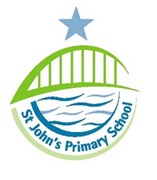 Person SpecificationPart AThe following criteria (experience, skills and qualifications) will be used to short-list at the application stage:EssentialExperience of running and monitoring of sports programmesA relevant sports related qualificationPrior experience in a coaching roleExperience of working either formally or informally with community groups or individualsCurrent St John Ambulance First Aid Qualification or the equivalentEvidence of continuing professional developmentConversant with current Health and Safety Legislation / Regulations with practical experienceComputer literate (Microsoft packages) Appropriate behaviour and attitude towards safeguarding and promoting the welfare of children and young people including: - motivation to work with children and young people- ability to form and maintain appropriate relationships and personal boundaries         	with children and young people - emotional resilience in working with challenging behaviours- no disclosure about criminal convictions or safeguarding concern that makes   	applicant unsuitable for this post.DesirableAny relevant coaching (Level 2) and physical activity qualificationsMembership of a leisure related professional bodyNGB coaching qualificationsAdministration/ cash handling experiencePart BThe following criteria will be further explored at the interview stage:Customer focused with strong interpersonal skillsAbility to communicate effectively with excellent written and oral skillsNumeracy skills Understanding of the equalities and diversity agenda Enthusiastic individual with drive to achieve successful outcomes Able to make sound judgements and decisions under pressure Active interest and knowledge of a variety of sport and physical activities Flexible approach to working within a seven-day service provisionAdditional RequirementsThe successful candidate will be required to work weekends, evenings and school holidays. 